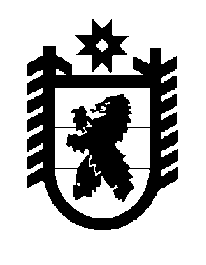 Российская Федерация Республика Карелия    ПРАВИТЕЛЬСТВО РЕСПУБЛИКИ КАРЕЛИЯРАСПОРЯЖЕНИЕот  7 мая 2015 года № 286р-Пг. Петрозаводск В соответствии с Федеральным законом  от 21 июля 2005 года             № 108-ФЗ «О Всероссийской сельскохозяйственной переписи», постановлением Правительства Российской Федерации от 10 апреля 2013 года № 316 «Об организации Всероссийской сельскохозяйственной переписи 2016 года», в целях оказания содействия проведению Всероссийской сельскохозяйственной переписи  2016 года на территории Республики Карелия:1. Принять к сведению, что Всероссийская сельскохозяйственная перепись на территории Республики Карелия будет проведена  с 1 июля по  15 августа 2016 года.2. Органам исполнительной власти Республики Карелия оказывать содействие Территориальному органу Федеральной службы государственной статистики по Республике Карелия (далее – Карелиястат) в подготовке и проведении переписи.3. Министерству сельского, рыбного и охотничьего хозяйства Республики Карелия оказывать содействие Карелиястату в предоставлении имеющихся сведений об объектах переписи, в том числе сведений, имеющихся в распоряжении Государственной инспекции по надзору за техническим состоянием самоходных машин и других видов техники Министерства сельского, рыбного и охотничьего хозяйства Республики Карелия.4. Министерству труда и занятости Республики Карелия оказывать содействие Карелиястату в привлечении граждан, зарегистрированных в органах службы занятости в целях поиска подходящей работы и в качестве безработных, к сбору сведений об объектах переписи.5. Рекомендовать Ассоциации садоводческих некоммерческих товариществ районов Республики Карелия оказывать содействие Карелиястату в предоставлении имеющихся сведений об объектах переписи (по согласованию).6. Рекомендовать органам местного самоуправления муниципальных районов и городских округов в Республике Карелия:образовать до 1 июля 2015 года комиссии по проведению переписи;обеспечить обновление записей в похозяйственных книгах путем сплошного обхода хозяйств и опроса членов хозяйств в период с 1 июля по 15 июля 2015 года;оказывать содействие Карелиястату:в привлечении граждан, проживающих на территориях соответствующих муниципальных районов и городских округов, к сбору сведений об объектах переписи;в проведении информационно-разъяснительной работы среди населения, направленной на освещение целей и задач Всероссийской сельскохозяйственной переписи 2016 года, выделять специально оборудованные места для размещения агитационных материалов, посвященных переписи.           ГлаваРеспублики  Карелия                                                             А.П. Худилайнен